АДМИНИСТРАЦИЯ МУНИЦИПАЛЬНОГО ОБРАЗОВАНИЯ «УЕМСКОЕ»                                                                                                             ПРИМОРСКОГО МУНИЦИПАЛЬНОГО РАЙОНА АРХАНГЕЛЬСКОЙ ОБЛАСТИПОСТАНОВЛЕНИЕп. Уемский03 февраля 2020 года 	                           			                  № 21О размере платы по гарантированному перечню услуг при погребении          На основании статьи 4.2. Федерального закона от 06.04.2015 №68-ФЗ, п.22 ст.14 Федерального закона от 6 октября 2003 года № 131-ФЗ «Об общих принципах организации местного самоуправления в Российской Федерации», ст.9 Федерального закона от 12.01.1996 года № 8-ФЗ «О погребении и похоронном деле», Положения «Об организации похоронного дела и порядке деятельности кладбищ муниципального образования «Уемское», принятого постановлением № 162 от 18.12.2017  года, администрация муниципального образования ПОСТАНОВЛЯЕТ:Установить на территории муниципального образования «Уемское» размер платы за гарантированный перечень услуг по погребению с                  01 февраля 2020 года согласно приложению № 1 к настоящему постановлению;Отменить постановление № 45  от 14.02.2019 года «О размере платы по гарантированному перечню услуг при погребении».Глава муниципального образования			К.А. ПоляшовУтверждаю:						Согласовано:Глава муниципального  				Зам.управляющего ГУ-Отделениеобразования «Уемское»				Пенсионного Фонда РФ по						Архангельской области___________К.А. Поляшов			                 ______________И.Н. Прудникова«03» февраля 2020 года				«__»__________2020 годаСтоимость ритуальных услуг, возмещаемая за счет средств Пенсионного фонда РФ и действующая на территории муниципального образования «Уемское» с 01.02.2020 годаОснование: п. 3 ст. 9 Федерального закона № 8-ФЗ от 12.01.1996 года «О погребении о похоронном деле» (с изменениями и дополнениями)АДМИНИСТРАЦИЯ МУНИЦИПАЛЬНОГО ОБРАЗОВАНИЯ «УЕМСКОЕ»                                                                                                             ПРИМОРСКОГО МУНИЦИПАЛЬНОГО РАЙОНА АРХАНГЕЛЬСКОЙ ОБЛАСТИПОСТАНОВЛЕНИЕп. Уемский10 февраля 2020 года 					               № 24Об исключении из перечня муниципального имущества, свободного от прав третьих лиц (за исключением имущественных прав субъектов малого и среднего предпринимательства), предназначенного для передачи во владение и (или) пользование субъектам малого и среднего предпринимательства          На основании главы 3 п.3.5. п. п. а) Порядка формирования, ведения и обязательного опубликования перечня муниципального имущества, свободного от прав третьих лиц (за исключением имущественных прав субъектов малого и среднего предпринимательства), предназначенного для передачи во владение и (или) пользование субъектам малого и среднего предпринимательства, утвержденного постановлением администрации муниципального образования «Уемское» № 75 от 22.06.2017 годаПОСТАНОВЛЯЕТ:1.   Исключить из перечня муниципального имущества, свободного от прав третьих лиц (за исключением имущественных прав субъектов малого и среднего предпринимательства), предназначенного для передачи во владение и (или) пользование субъектам малого и среднего предпринимательства - Здание бани.2. Опубликовать настоящее постановление в «Вестнике муниципального образования «Уемское»» и разместить на официальном сайте администрации муниципального образования «Уемское» в сети «Интернет».3.   Контроль за выполнением настоящего постановления оставляю за собой.Глава муниципального образования			К.А. ПоляшовАДМИНИСТРАЦИЯ МУНИЦИПАЛЬНОГО ОБРАЗОВАНИЯ«УЕМСКОЕ»ПРИМОРСКОГО МУНИЦИПАЛЬНОГО РАЙОНААРХАНГЕЛЬСКОЙ ОБЛАСТИПОСТАНОВЛЕНИЕот  06 марта 2020 г.                 пос. Уемский                                                     № 33О внесении изменений в постановление администрации  муниципального образования «Уемское»   от 03 октября 2017 года № 116 «Об утверждении муниципальной программы муниципального образования «Уемское» «Формирование доступной городской среды  МО «Уемское» на 2018-2024 годы»В соответствии со статьей 179 Бюджетного кодекса Российской Федерации Постановлением администрации муниципального образования «Уемское» от 11.09.2017 года № 101 «Об утверждении Порядка разработки, реализации и оценки эффективности муниципальных программ муниципального образования «Уемское»,  администрация муниципального образования «Уемское»     ПОСТАНОВЛЯЕТ:1. 	Внести изменения и дополнения в муниципальную программу и изложить ее в соответствии с приложением к настоящему постановлению.2. Опубликовать настоящее постановление в «Вестнике муниципального образования «Уемское»» и разместить на официальном сайте администрации муниципального образования «Уемское» в сети «Интернет». 3. Контроль за выполнением настоящего постановления оставляю за собой.Глава муниципального образования                                        К.А. Поляшов ПРИЛОЖЕНИЕк постановлению администрации МО «Уемское»  от  06 марта  2020 года № 33    УТВЕРЖДЕНА:                                                                                                                   постановлением администрации  МО «Уемское»   от 03 октября 2017 года № 116 МУНИЦИПАЛЬНАЯ ПРОГРАММА
МУНИЦИПАЛЬНОГО ОБРАЗОВАНИЯ «УЕМСКОЕ»
«ФОРМИРОВАНИЕ СОВРЕМЕННОЙ ГОРОДСКОЙ СРЕДЫ
МО «УЕМСКОЕ» НА 2018-2024 ГОДЫ»(в редакции постановлений администрации муниципального образования «Уемское» от 26.12.2017 г. № 168; от 29.01.2018 г. № 11; от 18.09.2018 г. № 97; от 22.11.2018 г. № 145, от 10.04.2019 г. № 81; от 09 января 2020 г. № 1; от 06 марта 2020 г. № 33)Архангельская область,
Приморский район,МО «Уемское», п. УемскийПАСПОРТмуниципальной программы муниципального образования «Уемское»
«Формирование современной городской среды
МО «Уемское» на 2018-2024 годы»Характеристика текущего состояния сферы благоустройства в муниципальном образовании «Уемское»Муниципальное образование «Уемское» расположено по правому берегу реки Северная Двина, его площадь составляет 112,4 кв. км., а протяженность в восточном направлении - 10 километров. Важнейшими гидрографические объектами кроме р.Северная Двина являются реки Юрос и Уемлянка. Центр муниципального образования – пос. Уемский находится от            г. Архангельск в    18 километрах. Муниципальная программа муниципального образования «Уемское» «Формирование современной городской среды МО «Уемское» на 2018-2024 годы» (далее - Программа) разработана с целью создания максимально благоприятных, комфортных и безопасных условий проживания населения, а также развитие и обустройство мест массового отдыха населения муниципального образования «Уемское».Проект муниципальной программы подлежит общественному обсуждению в соответствии с Порядком проведения общественного обсуждения проекта постановления об утверждении муниципальной программы «Формирование современной городской среды МО «Уемское» на 2018-2024 годы» от 23.08.2017 года  № 96.Реализация Программы осуществляется по трем направлениям:благоустройство дворовых территорий муниципального образования «Уемское» в п. Уемский и д. Куропти (Военный городок № 130);благоустройство муниципальных территорий общего пользования.Благоустройство - совокупность мероприятий, направленных на создание благоприятных, здоровых и культурных условий жизни и досуга населения на территории муниципального образования, включающих в себя работы по строительству и ремонту объектов благоустройства, малых архитектурных форм, надлежащему санитарному содержанию территорий, освещению, озеленению, обустройству городской среды, внешней рекламы и информации, созданию внешнего облика города.Проблема благоустройства территории является одной из самых насущных, требующей каждодневного внимания и эффективного решения. Необходимо принятие комплекса мер, направленных на приведение в надлежащее состояние территорий общего пользования, внутриквартальных придомовых территорий, территорий собственников.Дворовые территории являются важнейшей составной частью транспортной системы. От уровня транспортно-эксплуатационного состояния дворовых территорий многоквартирных домов и проездов к дворовым территориям во многом зависит качество жизни населения. Текущее состояние большинства дворовых территорий не соответствует современным требованиям к местам проживания граждан, обусловленным нормами.Градостроительного и Жилищного кодексов Российской Федерации. А именно: значительная часть асфальтобетонного покрытия внутриквартальных проездов и тротуаров имеет высокую степень износа, так как срок службы дорожных покрытий с момента массовой застройки города многоквартирными домами истек, практически не производятся работы по озеленению дворовых территорий, отсутствие парковок для временного хранения автомобилей.Существующее положение обусловлено рядом факторов: введение новых современных требований к благоустройству и содержанию дворовых территорий, недостаточное финансирование мероприятий в предыдущие годы, отсутствие комплексного подхода к решению проблемы формирования и обеспечения среды, комфортной и благоприятной для проживания населения.До настоящего времени благоустройство дворовых территорий осуществлялось по отдельным видам работ, без взаимной увязки элементов благоустройства. Некоторые виды работ по благоустройству практически не производились: работы по содержанию зеленых зон дворовых территорий, устройство парковок для временного хранения автомобилей. Благоустройство дворовых территорий невозможно осуществлять без комплексного подхода. При отсутствии проекта благоустройства получить многофункциональную адаптивную среду для проживания граждан не представляется возможным. При выполнении работ по благоустройству необходимо учитывать мнение жителей и сложившуюся инфраструктуру территории дворов для определения функциональных зон, и выполнения других мероприятий.Комплексное благоустройство дворовых территорий позволит поддержать их в удовлетворительном состоянии, повысить уровень благоустройства, выполнить архитектурно-планировочную организацию территории, обеспечить здоровые условия отдыха и жизни жителей.Текущее состояние сектора благоустройства дворовых территорий                     МО «Уемское» отражено в приложении 1.  Для поддержания дворовых территорий и мест массового пребывания населения в технически исправном состоянии и приведения их в соответствие с современными требованиями комфортности разработана муниципальная программа «Формирование современной городской среды на территории                        МО «Уемское» на 2018-2024 год» (далее – муниципальная программа), которой предусматривается целенаправленная работа. Приоритеты политики благоустройства, формулировка целей и постановка задач муниципальной программыОсновным приоритетом и целью Программы является создание максимально благоприятных, комфортных и безопасных условий проживания населения, а также развития и обустройства общественных территорий муниципального образования «Уемское».Для достижения поставленной цели необходимо решить следующие задачи:обеспечить комплексное благоустройство дворовых территорий многоквартирных жилых домов и общественных территорий муниципального образования «Уемское»; создать благоприятные и безопасные условия для проживания и отдыха жителей и гостей МО «Уемское».повысить уровень благоустройства дворовых территории муниципального образования «Уемское»;повысить уровень благоустройства общественных территорий муниципального образования «Уемское»;повысить уровень вовлеченности заинтересованных граждан, организаций в реализацию мероприятий по благоустройству территории муниципального образования «Уемское».Реализация цели и задач комплексного благоустройства дворовых территорий и территорий общего пользования МО «Уемское» будет осуществляться за счет выполнения системы мероприятий по основным направлениям муниципальной программы. Данные порядки предусматривают условия, которые должны выполнить заинтересованные лица при подготовке предложений на участие в отборе дворовых территорий МКД и наиболее посещаемой территории общего пользования, критерии отбора, порядок рассмотрения и оценки предложений участников отбора, а также унифицированные формы, по которым заинтересованные лица (граждане, организации) представляют соответствующие предложения.Прогноз ожидаемых результатов реализации муниципальной программы и характеристика вклада муниципального образования в достижение результатовРезультатом реализации Программы является достижение цели по комплексному благоустройству дворовых территорий и территорий общего пользования МО «Уемское». Кроме того, результатом от улучшения качества благоустройства станет:обеспечение комфортных и безопасных условий проживания граждан;сохранение и улучшение внешнего вида мест общего пользования;улучшение экологической обстановки муниципального образования;формирование положительного имиджа МО «Уемское».Сведения о показателях (индикаторах) муниципальной программы представлены в приложении 2.4. Перечень мероприятий ПрограммыВ рамках государственной программы «Формирование современной городской среды в Архангельской области на 2018-2024 годы» реализуются мероприятия по благоустройству дворовых территорий многоквартирных домов и общественных территорий. 4.1. Дворовые территории. 4.1.1. Под дворовой территорией понимается совокупность территорий, прилегающих к многоквартирным домам, с расположенными на них объектами, предназначенными для обслуживания и эксплуатации таких домов, и элементами благоустройства этих территорий, в том числе парковками (парковочными местами), тротуарами и автомобильными дорогами, включая автомобильные дороги, образующие проезды к территориям, прилегающим к многоквартирным домам. Состояние дворовых территорий многоквартирных домов является важной проблемой, требующей незамедлительного решения. Благоустройство дворовых территорий позволит поддержать их в удовлетворительном состоянии, повысить уровень благоустройства, выполнить архитектурно-планировочную 	организацию 	территории, обеспечить здоровые условия отдыха и жизни жителей. 4.1.2. В целях оценки текущего состояния дворовых территорий многоквартирных домов постановлением администрации МО «Уемское» создана комиссия 	по инвентаризации 	дворовых 	территорий многоквартирных домов, расположенных на территории МО «Уемское».  Инвентаризация дворовых территорий многоквартирных домов, расположенных на территории МО «Уемское», проводилась в период с 14.07.2017 по 04.08.2017 года администрацией МО «Уемское» и МКУ «Жилкомсфера».  По итогам инвентаризации дворовых территорий многоквартирных домов оформлены Паспорта благоустройства дворовых территорий (далее - Паспорт), в которых указаны общая площадь территории, присутствующие и планируемые к размещению объекты благоустройства и их характеристики (в том числе общий уровень благоустройства - состояние дорожного покрытия, освещенность территории, наличие и состояние малых архитектурных форм, и т.д.)  Адресный перечень всех дворовых территорий, нуждающихся в благоустройстве (с учетом их физического состояния) и подлежащих благоустройству исходя из минимального перечня работ по благоустройству дворовых территорий в рамках муниципальной программы муниципального образования «Уемское» «Формирование современной городской среды муниципального образования «Уемское» на 2018-2024 годы», сформированный по результатам инвентаризации дворовых территорий, проводимой на основании Порядка проведения инвентаризации дворовых и общественных территорий, объектов недвижимого имущества и земельных участков, уровня благоустройства индивидуальных жилых домов и земельных участков, предоставленных для их размещения, утверждённого постановлением Правительства Архангельской области от 04.07.2017 № 261-пп, постановлений администрации МО «Уемское» от 10.07.2017 года №  66 «О создании муниципальной инвентаризационной комиссии по проведению инвентаризации благоустройства дворовых территорий и общественных территорий  на территории п. Уемский муниципального образования «Уемское».Содержащиеся в Паспортах данные о дворовой территории и расположенных на ней элементах позволят оптимизировать как процесс ухода и содержания территории, так и ее дальнейшего развития (например, осуществить проектирование и строительство детских площадок, размещение мест отдыха, выделение дополнительных мест для парковки и т.д.). 4.1.3. Формирование адресного перечня дворовых территорий, подлежащих благоустройству в плановый период, осуществляется в соответствии с Порядком проведения отбора дворовых территорий многоквартирных домов, утвержденным постановлением администрацией МО «Уемское» № 136 от 14 ноября 2017 года.   С целью определения очередности благоустройства дворовых территорий в рамках Программы постановлением администрации МО «Уемское» создается общественная комиссия. Порядок работы общественной комиссии утверждается постановлением администрации МО «Уемское». Адресный перечень всех дворовых территорий многоквартирных домов, нуждающихся в благоустройстве (с учетом их физического состояния) и подлежащих благоустройству в период с 2018-2024 годы исходя из минимального перечня работ по благоустройству (приложение 3). В соответствии с Правилами предоставления и распределения субсидий бюджетам муниципальных районов и городских округов Архангельской области, утвержденными Постановлением Правительства Архангельской области от 30 января 2018 г. № 27-пп «О внесении изменений в государственную программу  Архангельской области «Формирование современной городской среды в Архангельской области (2018 – 2024 годы)», утверждении распределения субсидий бюджетам муниципальных районов  и городских округов Архангельской области в целях  софинансирования муниципальных программ формирования современной городской среды в 2018-2024 году и распределения  субсидий бюджетам муниципальных районов и городских округов Архангельской области» в целях софинансирования мероприятий  на поддержку обустройства мест массового отдыха населения (городских парков) в 2018-2024 году (далее – Правила)   в целях софинансирования муниципальных программ формирования современной городской среды  сформированы минимальный и дополнительный перечень работ по благоустройству дворовых территорий (Приложение 14).Минимальный перечень работ по благоустройству дворовых территорий:- ремонт дворовых проездов;- обеспечение освещения дворовых территорий;- установку скамеек;- установку урн для мусора.При этом указанный перечень является исчерпывающим и не может быть расширен.Дополнительный перечень работ по благоустройству дворовых территорий:- проезд к территориям, прилегающим к многоквартирным домам- обустройство тротуаров, мостовых (в том числе тротуарной плиткой)- установка бордюрных камней- установка песочниц- установка качелей- устройство гостевой стоянки (автомобильные парковки)- освещение детских и спортивных площадок- оборудование детской (игровой) площадки- оборудование спортивной площадки- озеленение территории (деревья, кустарники, клумбы)- устройство газонов- газонные ограждения, декоративные ограждения для клумб- обрезка деревьев и кустов- уборка сухостойных деревьев- демонтаж хозяйственных построек (в том числе сараев) и строительство сараев- устройство хозяйственно-бытовых площадок для установки контейнеров-мусоросборников- отсыпка дворовой территории (выравнивание) щебнем, песчано-гравийной смесью- устройство площадок для выгула животных- устройство велопарковок -иные виды работ.В соответствии с Правилами необходимо учесть обеспечение финансового участия заинтересованных лиц в выполнении минимального и дополнительного перечня работ по благоустройству в размере не менее пяти процентов от стоимости мероприятий.Вопрос трудового участия заинтересованных лиц в выполнении мероприятий в рамках минимального и дополнительного перечней работ по благоустройству дворовых территорий Правилами №330-пп не регламентирован.При этом, по мнению администрации МО «Уемское», трудовое участие заинтересованных лиц в реализации рассматриваемых мероприятий является возможным в качестве дополнительного способа привлечений граждан к реализации приоритетного проекта «Формирование комфортной городской среды».Порядок аккумулирования и расходования средств заинтересованных лиц, направляемых на выполнение минимального и дополнительного перечней работ по благоустройству дворовых территорий приведен в приложении № 8 к муниципальной программе.Порядок разработки, обсуждения с заинтересованными лицами и утверждения дизайн-проектов благоустройства дворовых территорий, включенных в муниципальную программу, приведен в приложении № 9 к муниципальной программе.Порядок и форма трудового участия заинтересованных лиц, в том числе граждан в выполнении работ по благоустройству приведен в приложении № 8 к муниципальной программе.4.2. 	Общественные территории муниципального образования «Уемское» (далее – общественные территории). 4.2.1. Общественная территория – наиболее посещаемая территория соответствующего 	функционального 	назначения 	(площадь, 	улица, пешеходная зона, сквер, парк, иная территория). На территориях общественного назначения при разработке проектных мероприятий по благоустройству необходимо обеспечивать: открытость и проницаемость территорий для визуального восприятия (отсутствие глухих оград), условия беспрепятственного передвижения населения (включая маломобильные группы), приемы поддержки исторически сложившейся планировочной структуры и масштаба застройки, достижение стилевого единства элементов благоустройства с окружающей средой населенного пункта. 4.2.2. В целях оценки текущего состояния общественных территорий администрацией МО «Уемское» создана комиссия по инвентаризации общественных территорий.Инвентаризация общественных территорий проведена администрацией МО «Уемское» в период с июля по август 2017 года. Результаты инвентаризации общественных территорий оформлены паспортами, в которых указаны общая площадь территории, присутствующие и планируемые к размещению объекты благоустройства и их характеристики (в том числе общий уровень благоустройства - состояние дорожного покрытия, освещенность территории, наличие и состояние малых архитектурных форм, и т.д.). Содержащиеся в паспорте данные об общественной территории и расположенных на ней элементах позволят оптимизировать как процесс ухода и содержания   территории, так и ее   дальнейшего развития 	(например,	ремонт дорожного 	покрытия, 	освещение, строительство детских и спортивных площадок для отдыха, достаточность озеленения, наличие приспособлений для маломобильных групп населения). 4.2.3. По результатам проведенной инвентаризации сформирован Адресный перечень общественных территорий, нуждающихся в благоустройстве (с учетом их физического состояния общественной территории) и подлежащих благоустройству в период с 2018-2024 годы, с перечнем видов работ, планируемых к выполнению (приложение 4). 4.3. Объекты недвижимого имущества (включая объекты незавершенного строительства) и земельные участки, находящиеся в собственности (пользовании) юридических лиц и индивидуальных предпринимателей, подлежащие благоустройству не позднее 2020 года за счет средств указанных лиц в соответствии с заключенными соглашениями с органами местного самоуправления. В приложении № 5 Программы представлен Адресный перечень объектов недвижимого имущества (включая объекты незавершенного строительства) и земельных участков, находящихся в собственности (пользовании) юридических лиц и индивидуальных предпринимателей, подлежащих благоустройству не позднее 2020 года за счет средств указанных лиц в соответствии с заключенными соглашениями с органами местного самоуправления. При этом собственник наделяется правом заключать соответствующее соглашение с целью определения конкретных мероприятий по благоустройству объекта.  4.4. Мероприятия по инвентаризации уровня благоустройства индивидуальных жилых домов и земельных участков, предоставленных для их размещения. Инвентаризацию индивидуальных жилых домов и земельных участков, предоставленных для их размещения, планируется провести администрацией                          МО «Уемское» до 2020 года. Результаты инвентаризации будут оформлены паспортами, в которых будет указана общая площадь территории, присутствующие и планируемые к размещению объекты благоустройства и их характеристики (в том числе общий уровень благоустройства - состояние жилого дома, его внешний вид, придомовая территория, ограждение, захламленность территории и т.д.). Мероприятия 	по 	инвентаризации 	уровня 	благоустройства индивидуальных жилых домов и земельных участков, предоставленных для их размещения, включены в перечень мероприятий муниципальной программы.Мероприятия, проводимые по благоустройству дворовых и общественных территорий, включенных в муниципальную программу должны выполняться с учетом обеспечения физической, пространственной и информационной доступности зданий, сооружений, дворовых и общественных территорий для инвалидов и других маломобильных групп населения и соответствовать требованиям СП 42.13330. 2011.Градостроительство и СП 59.13330.2012.4.5. Администрация муниципального образования «Уемское» вправе исключить из адресного перечня дворовых и общественных территорий, подлежащих благоустройству в рамках реализации муниципальной программы, территории, расположенные вблизи многоквартирных домов, имеющих высокий физический износ основных конструктивных элементов более 70 процентов и планируемых в перспективе к расселению, а также территории, которые планируются к изъятию для муниципальных или государственных нужд в соответствии с генеральным планом развития территории муниципальных образований или другим подтверждающим документом при условии одобрения такого решения на межведомственной комиссии Архангельской области по обеспечению реализации приоритетного проекта «Формирование комфортной городской среды», осуществляющей свою деятельность в соответствии с Положением о межведомственной комиссии Архангельской области по обеспечению реализации регионального проекта «Формирование комфортной городской среды», утвержденным указом Губернатора Архангельской области от 1 марта 2017 года № 14-у (далее межведомственная комиссия).Администрация муниципального образования «Уемское» вправе исключать из перечня дворовых территорий, подлежащих благоустройству в рамках реализации муниципальной программы, дворовые территории, собственники помещений многоквартирных домов которых приняли решение об отказе от благоустройства дворовый территории в рамках реализации муниципальной программы, или не приняли решение о благоустройстве дворовый территории в сроки, установленные муниципальной программой, или не приняли решений, предусмотренных Правилами и являющихся условиями предоставления субсидии в целях благоустройства дворовый территории. При этом исключение дворовый территории из перечня дворовых территорий, подлежащих благоустройству в рамках реализации федерального проекта, возможно только при условии одобрения такого решения на межведомственной комиссии. Провести мероприятия по проведению работ по образованию земельных участков, на которых расположены многоквартирные дома, работы по благоустройству дворовых территорий которых софинансируются за счет средств субсидии.Сроки реализации мероприятий Программы отражены в приложении № 3.5. Ресурсное обеспечение ПрограммыРеализацию Программы предполагается осуществить путем предоставления в установленном порядке субсидий из областного и федерального бюджетов бюджетам муниципальных образований.Субсидии предоставляются в целях оказания финансовой поддержки при исполнении расходных обязательств муниципальному образованию «Уемское» на поддержку муниципальной программы муниципального образования «Уемское» «Формирование современной городской среды МО «Уемское» на 2018-2024 годы».Общий объем финансирования Программы составляет: 26249,44 тыс. рублей.В рамках мероприятий Программы объем финансирования распределен следующим образом:● благоустройство дворовых территорий муниципального образования «Уемское» - 17684,84 тыс. рублей;● благоустройство муниципальных территорий общего пользования –8106,1 тыс. рублей.План реализации мероприятий Программы представлен в приложении № 11 к программе. Перечень мероприятий муниципальной программы представлен 
в приложении № 12 к  программе.Ресурсное обеспечение реализации Программы на 2018-2024 годы представлено в приложении № 13.Руководство и текущее управление реализацией Программы осуществляет администрация МО «Уемское». Разрабатывает в пределах своей компетентности муниципальные правовые акты, необходимые для реализации Программы, проводит анализ и формирует предложения по рациональному использованию финансовых ресурсов Программы.При изменении объемов бюджетного финансирования по сравнению с объемами, предусмотренными Программой, уточняются объемы финансирования, а также перечень мероприятий для реализации Программы.Администрация МО «Уемское» обеспечивает согласованные действия по подготовке и реализации мероприятий, целевому и эффективному использованию бюджетных средств, ведению отчетности по реализации Программы в установленном порядке и в установленные сроки, а также проведению ежегодной оценки эффективности реализации Программы в соответствии с установленным порядком.Администрация муниципального образования «Уемское»  для реализации мероприятий по благоустройству дворовых и общественных территорий в рамках муниципальных программ сельских поселений формирования современной городской среды на 2018-2024 годы обязана не позднее 1 мая года предоставления межбюджетных трансфертов провести конкурсные процедуры и заключить муниципальные контракты с подрядными организациями в отношении мероприятий по благоустройству каждой основной дворовой территории и общественной территории в текущем году, включенной в муниципальную программу, реализуемых с использованием субсидии, за исключением случаев обжалования действий (бездействия) заказчика и (или) комиссии по осуществлению закупок, и (или) оператора электронной площадки при осуществлении закупки товаров, работ, услуг в порядке, установленном законодательством Российской Федерации, при которых срок заключения таких соглашений продлевается на срок указанного обжалования. Контроль за ходом реализации Программы осуществляется Главой МО «Уемское». Приложение №1к муниципальной программе муниципального образования«Уемское»«Формирование современной городской среды МО «Уемское» на 2018-2024 годы»Текущее состояние сектора благоустройства дворовых
территорий МО «Уемское»Приложение №2к муниципальной программе муниципального образования                                                                                                                                      «Уемское»«Формирование современной городской среды МО «Уемское» на 2018-2024 годы»	С В Е Д Е Н И Яо показателях (индикаторах) муниципальной программыПриложение № 3к муниципальной программе муниципального образования«Уемское»«Формирование современной городской среды МО «Уемское» на 2018-2024 годы»Адресный перечень дворовых территорий, подлежащих благоустройству в период с 2018-2024 годыПриложение № 4к муниципальной программе муниципального образования«Уемское»«Формирование современной городской среды МО «Уемское» на 2018-2024 годы»Адресный перечень общественных территорий, подлежащих благоустройству в период с 2018-2024 годыПриложение № 5к муниципальной программе муниципального образования«Уемское»«Формирование современной городской среды МО «Уемское» на 2018-2024 годы»Адресный перечень объектов недвижимого имущества (включая объекты незавершенного строительства) и земельных участков, находящихся в собственности (пользовании) юридических лиц и индивидуальных предпринимателей, подлежащих благоустройству не позднее 2020 года за счет средств указанных лиц в соответствии с заключенными соглашениями с органами местного самоуправленияПриложение № 6к муниципальной программе муниципального образования«Уемское»«Формирование современной городской среды МО «Уемское» на 2018-2024 годы»П Е Р Е Ч Е Н Ьосновных мероприятий и показатели результативностиПрограммыПриложение № 7к муниципальной программе муниципального образования«Уемское»«Формирование современной городской среды МО «Уемское» на 2018-2024 годы»ПОРЯДОКфинансового участия граждан, организаций в выполнении мероприятий по благоустройству дворовых территорий в рамках реализации муниципальной программы «Формирование современной городской среды на 2018-2024 годы» в администрации МО «Уемское»1.Общие положенияНастоящий Порядок финансового участия граждан, организаций в выполнении мероприятий по благоустройству дворовых территорий в рамках реализации муниципальной программы «Формирование современной городской среды МО «Уемское» на 2018-2024 годы» (далее - Порядок) устанавливает  условия о финансовом участии собственников помещений в многоквартирных домах, собственников иных зданий и сооружений, расположенных в границах дворовой территории, подлежащей благоустройству (далее – заинтересованные лица), в рамках реализации приоритетного проекта по благоустройству дворовых территорий.2. Основные понятия, используемые в настоящем Порядке:- финансовое участие – доля финансового участия заинтересованных лиц, организаций в выполнении минимального или дополнительного перечня работ по благоустройству дворовых территорий;- уполномоченный орган –  администрация МО «Уемское».2.Порядок финансового участия заинтересованных лиц3.Форма и минимальная доля финансового участия заинтересованных лиц, организаций в выполнении минимального и дополнительного перечней работ по благоустройству дворовых территорий определяется решением общего собрания собственников помещений. 4.Доля финансового участия собственников помещений, организаций в выполнении минимального и дополнительного перечней работ по благоустройству дворовых территорий составляет не менее 5 % от общей стоимости таких работ. В целях аккумулирования денежных средств, финансового участия, собственников помещений в реализации мероприятий по благоустройству дворовых территорий, собственники помещений решением общего собрания поручают председателю общего собрания собственников единовременно внести долю финансового участия собственников помещений до момента размещения муниципального заказа на выполнение. Денежные средства финансового участия собственников помещений, перечисляются председателем общего собрания собственников на расчетный счет, уполномоченного органа по приему предложений заинтересованных лиц на включение дворовой территории в муниципальную программу «Формирование современной городской среды на 2018-2024 годы».5. Уполномоченный орган: ведет учет, поступающих денежных средств в отношении многоквартирных домов, дворовые территории которых подлежащих благоустройству; ежемесячно публикует на официальном сайте органов местного самоуправления информации о поступивших денежных средствах; обеспечивает целевое расходование денежных средств финансового участия собственников помещений на выполнение работ по благоустройству дворовых территорий; обеспечивает размещение муниципального заказа на выполнение работ по благоустройству дворовых территорий; контролирует выполнение работ по благоустройству дворовых территорий; оказывает содействие собственникам помещений, рабочим группам, создаваемых для реализации проектов по благоустройству дворовых территорий по вопросам, связанным с реализацией муниципальной программы.3.Контроль за соблюдением условий Порядка6. Контроль за целевым расходованием аккумулированных денежных средств заинтересованных лиц осуществляется Уполномоченным органом, который утверждается распоряжением Администрации муниципального образования «Уемское», в соответствии с бюджетным законодательством.7. Уполномоченный орган обеспечивает возврат аккумулированных денежных средств заинтересованным лицам в срок до 31 декабря текущего года при условии:- экономии денежных средств, по итогам проведения конкурсных процедур;- неисполнения работ по благоустройству дворовой территории многоквартирного дома по вине подрядной организации;- не предоставления заинтересованными лицами доступа к проведению благоустройства на дворовой территории;- возникновения обстоятельств непреодолимой силы;- возникновения иных случаев, предусмотренных действующим законодательством.Приложение № 8к муниципальной программе муниципального образования«Уемское»«Формирование современной городской среды МО «Уемское» на 2018-2024 годы»ПОРЯДОКаккумулирования и расходования средствзаинтересованных лиц, направляемыхна выполнение минимального и дополнительного перечней работпо благоустройству дворовых территорий1. Настоящий Порядок регламентирует процедуру аккумулирования и расходования денежных средств (далее – аккумулирование средств), поступающих от собственников помещений в многоквартирных домах, собственников иных зданий и сооружений, расположенных в границах дворовой территории, подлежащей благоустройству (далее – заинтересованные лица), направляемых на выполнение дополнительного и минимального перечня работ по благоустройству дворовых территорий сельских поселений Приморского района в рамках подлежащей утверждению администрацией МО «Уемское» в установленном порядке муниципальной программы «Формирование современной городской среды МО «Уемское» на 2018-2024 годы» (далее – Программа), механизм контроля за их расходованием.2. Заинтересованные лица - собственники помещений в многоквартирных домах, собственники иных зданий и сооружений, расположенных в границах дворовой территории, подлежащей благоустройству.3. В случае включения заинтересованными лицами в заявку работ, входящих в дополнительный и минимальный перечень работ по благоустройству дворовых территорий, установленный Правилами предоставления и распределения субсидий бюджетам муниципальных районов и городских округов Архангельской области в целях софинансирования мероприятий по  формированию современной городской среды, утвержденных постановлением Правительства Архангельской области №113-пп от 14 марта 2017 года «О внесении изменений в постановление Правительства Архангельской области от 15 октября 2013 года № 487-пп», денежные средства заинтересованных лиц перечисляются на лицевой счет заказчика,  администратора доходов бюджета администрации МО «Уемское».4. Лицевой счет для перечисления средств заинтересованных лиц, направляемых для выполнения дополнительного и минимального перечня работ по благоустройству дворовых территорий, открывают администрации МО «Уемское». 5. После утверждения общественной комиссией  адресного перечня многоквартирных домов, дворовые территории которых подлежат благоустройству, администрация МО «Уемское» заключает с представителями заинтересованных лиц, принявшими решение о благоустройстве дворовых территорий, соглашение, в котором указывается территория благоустройства, реквизиты счета для перечисления средств, определяются порядок и сумма перечисления денежных средств заинтересованными лицами, а также реквизиты счета, на который подлежат возврату денежные средства заинтересованных лиц в случаях определенных соглашением. Соглашение рассматривается и подписывается представителями заинтересованных лиц в течение трех рабочих дней. 6. Объем денежных средств, подлежащих перечислению представителями заинтересованных лиц, определяется в соответствии со сметным расчетом согласно решению, принятому на общем собрании МКД.7. Фактический объем денежных средств, подлежащих перечислению заинтересованными лицами, может быть изменен по итогам осуществления закупки товара, работы, услуги в соответствии с положениями Федерального закона от 05.04.2013 № 44-ФЗ «О контрактной системе в сфере закупок товаров, работ, услуг для обеспечения государственных и муниципальных нужд», а также с учетом стоимости фактически выполненных работ. 8. Перечисление денежных средств представителями заинтересованных лиц осуществляется в течение пяти рабочих дней с момента подписания соглашения. В случае, если денежные средства в полном объеме не будут перечислены в срок, установленный в абзаце первом настоящего пункта, то заявка такого многоквартирного дома в части выполнения дополнительного и минимального перечня работ по благоустройству территории выполнению не подлежит. 9. Перечень дворовых территорий, подлежащих благоустройству в рамках Программы, подлежит корректировке с включением следующих по очередности дворовых территорий, прошедших отбор в пределах лимитов бюджетных ассигнований, предусмотренных Программой. В таком случае заинтересованные лица, дворовые территории которых были включены в Программу в связи с корректировкой, и их заявка предусматривает выполнение работ из дополнительного и минимального перечня, обязуются перечислить денежные средства в сроки, установленные п.8 настоящего Порядка, в порядке и на условиях, определенных соглашением. 10. Денежные средства считаются поступившими в доход бюджета администрации МО «Уемское» с момента их зачисления на лицевой счет администрации МО «Уемское». 11. На сумму планируемых поступлений увеличиваются бюджетные ассигнования администрации МО «Уемское» как распорядителю бюджетных средств с последующим доведением в установленном порядке лимитов бюджетных обязательств для осуществления целевых расходов, предусмотренных Программой. 12.  Администрация МО «Уемское» осуществляет учет поступающих от заинтересованных лиц денежных средств в разрезе многоквартирных домов, дворовые территории которых подлежат благоустройству. 13. Администрация МО «Уемское» обеспечивают ежемесячное опубликование на официальных информационных сайтах администрации МО «Уемское» о поступивших от заинтересованных лиц денежных средствах в разрезе многоквартирных домов, дворовые территории которых подлежат благоустройству. 14.  Администрация МО «Уемское» ежемесячно обеспечивают направление данных о поступивших от заинтересованных лиц денежных средствах в разрезе многоквартирных домов, дворовые территории которых подлежат благоустройству, в адрес общественной муниципальной комиссии. 15.  Расходование аккумулированных денежных средств заинтересованных лиц осуществляется администрацией МО «Уемское» на финансирование дополнительного и минимального перечня работ по благоустройству дворовых территорий в соответствии с утвержденной заявкой.  16. Расходование денежных средств осуществляется путем принятия и оплаты обязательств в соответствии с бюджетным законодательством и иными нормативными правовыми актами, регулирующими бюджетные правоотношения. 17. Контроль за целевым расходованием аккумулированных денежных средств заинтересованных лиц осуществляется администрацией МО «Уемское» в соответствии с бюджетным законодательством.Приложение № 9к муниципальной программе муниципального образования«Уемское»«Формирование современной городской среды МО «Уемское» на 2018-2024 годы»ПОРЯДОКразработки, обсуждения с заинтересованными лицами иутверждения дизайн-проектов благоустройства дворовых территорий,включенных в муниципальную программуПо обращениям собственников помещений в многоквартирных домах (далее – МКД), собственников иных зданий и сооружений, расположенных в границах дворовой территории МКД, подлежащей благоустройству управляющие организации, товарищества собственников жилья, жилищный или иной специализированный потребительский кооператив (далее – уполномоченные лица) имеют возможность заключить договор со специализированной организацией на разработку дизайн-проекта благоустройства дворовой территории МКД.Разработанный дизайн-проект благоустройства дворовой территории МКД обсуждается и утверждается на общем собрании собственников МКД. Уполномоченные лица, подающие заявку на включение дворовых территорий МКД в муниципальную программу формирования современной городской среды на 2018-2024 годы (далее - заявка), в составе предложения предоставляют в администрацию МО «Уемское» дизайн-проект благоустройства дворовой территории МКД.Общественная комиссия для организации общественного обсуждения проекта постановления внесения изменений в муниципальную программу, проведения оценки предложений заинтересованных лиц, а также для осуществления контроля за реализацией муниципальной программы по разделу мероприятий формирования современной городской среды обсуждает и утверждает представленные в составе предложений дизайн-проекты благоустройства дворовой территории МКД.Дизайн-проекты утверждаются администрацией МО «Уемское».Администрация МО «Уемское» вправе оказывать содействие заинтересованным сторонам по разработке дизайн-проектов благоустройства дворовых территорий МКД.Приложение № 10к муниципальной программе муниципального образования«Уемское»«Формирование современной городской среды МО «Уемское» на 2018-2024 годы»ПОРЯДОК и форма трудового участия заинтересованных лиц, в том числе граждан в выполнении работНастоящий Порядок устанавливает порядок и формы трудового участия заинтересованных лиц, в том числе граждан в выполнении дополнительного и минимального перечня работ по благоустройству дворовых территорий в МО «Уемское».Трудовое участие – добровольная безвозмездная трудовая деятельность заинтересованных лиц, имеющая социально полезную направленность, не требующая специальной квалификации и выполняемая в качестве трудового участия заинтересованных лиц при осуществлении видов работ из дополнительного и минимального перечня работ по благоустройству дворовых территорий сельских поселений Приморского района.Заинтересованные лица, в том числе граждане принимают участие в реализации мероприятий по благоустройству дворовых территории в рамках дополнительного и минимального перечня работ по благоустройству в форме трудового участия.Организация трудового участия осуществляется заинтересованными лицами, в том числе гражданами в соответствии с решением общего собрания собственников помещений в многоквартирном доме, дворовая территория которого подлежит благоустройству, оформленного соответствующим протоколом общего собрания собственников помещений в многоквартирном доме. Трудовое участие заинтересованных лиц, в том числе граждан в выполнении мероприятий по благоустройству дворовых территорий должно подтверждаться документально в зависимости от избранной формы такого участия.Документы, подтверждающие форму участия заинтересованных лиц, в том числе граждан в реализации мероприятий по благоустройству, предусмотренных дополнительным и минимальным перечнем, предоставляются в администрацию МО «Уемское».В качестве документов (материалов), подтверждающих трудовое участие могут быть представлены: отчет подрядной организации о выполнении работ, включающий информацию о проведении мероприятия с трудовым участием граждан, отчет совета многоквартирного дома, лица, управляющего многоквартирным домом о проведении мероприятия с трудовым участием граждан. При этом, рекомендуется в качестве приложения к такому отчету представлять фото-, видеоматериалы, подтверждающие проведение мероприятия с трудовым участием заинтересованных лиц, в том числе граждан. Документы, подтверждающие трудовое участие, представляются не позднее 10 календарных дней со дня окончания работ, выполняемых заинтересованными лицами, в том числе гражданами.Приложение № 11к муниципальной программе муниципального образования«Уемское»«Формирование современной городской среды МО «Уемское» на 2018-2024 годы»План реализации мероприятий ПрограммыПриложение № 12к муниципальной программе муниципального образования«Уемское»«Формирование современной городской среды МО «Уемское» на 2018-2024 годы»ПЕРЕЧЕНЬмероприятий муниципальной программы «Формирование современной городской среды на 2018-2024 годы»Приложение №13к муниципальной программе муниципального образования«Уемское»«Формирование современной городской среды МО «Уемское» на 2018-2024 годы»Ресурсное обеспечение реализации муниципальной программы за счет всех источников финансированияПриложение № 14 к муниципальной программе муниципального образования                                                                                                   «Уемское»  «Формирование современной городской среды МО «Уемское»  на 2018-2024 годы»Минимальный и дополнительный визуализированный перечень видов работ по благоустройству дворовых территорийСОДЕРЖАНИЕСОДЕРЖАНИЕПОСТАНОВЛЕНИЕ № 21 от 03 февраля 2020 года «О размере платы по гарантированному перечню услуг при погребении»4ПОСТАНОВЛЕНИЕ № 24 от 10 февраля 2020 года «Об исключении из перечня муниципального имущества, свободного от прав третьих лиц (за исключением имущественных прав субъектов малого и среднего предпринимательства), предназначенного для передачи во владение и (или) пользование субъектам малого и среднего предпринимательства»6ПОСТАНОВЛЕНИЕ № 33 «О внесении изменений в постановление администрации  муниципального образования «Уемское» от 03 октября 2017 года № 116 «Об утверждении муниципальной программы муниципального образования «Уемское» «Формирование доступной городской среды  МО «Уемское» на 2018-2024 годы»7Наименование услугиСтоимость ритуальных услуг, возмещаемая за счет средств Пенсионного фонда РФ, руб.Оформление документов, необходимых для погребения157,59Предоставление и доставка гроба и других предметов, необходимых для погребения1566,3Перевозка тела (останков) умершего на кладбище  (в крематорий)1064,21Погребение (кремация)4561,73ИТОГО7349,83НаименованиеПрограммыМуниципальная программа муниципального образования «Уемское» «Формирование современной городской среды МО «Уемское» на  2018-2024 годы» (далее - Программа)Ответственныйисполнительадминистрация МО «Уемское»Соисполнители муниципальной программыотсутствуютУчастникипрограммыуправляющие организации, жители многоквартирных домов, органы территориального общественного самоуправления, общественные организацииЦельмуниципальнойпрограммысоздание максимально благоприятных, комфортных и безопасных условий проживания населения, а также развитие и обустройство общественных и дворовых территорий муниципального образования «Уемское»Задачимуниципальнойпрограммыобеспечение благоустройства дворовых территорий многоквартирных жилых домов и общественных территорий муниципального образования «Уемское» (мест массового отдыха и прогулок);создание благоприятные и безопасные условия для проживания и отдыха населения;повышение уровня благоустройства дворовых территории муниципального образования «Уемское»;повышение уровня благоустройства общественных территорий муниципального образования «Уемское»повышение уровня вовлеченности заинтересованных граждан, организаций в реализацию мероприятий по благоустройству территории муниципального образования «Уемское»Основныецелевыепоказателимуниципальнойпрограммыколичество благоустроенных дворовых территорий;количество благоустроенных муниципальных территорий общего пользования;площадь благоустроенных муниципальных территорий общего пользованияСроки и этапы реализации муниципальной программы2018-2024 Объемы и источники финансирования ПрограммыОбщий объем финансирования  26249,44  тыс. рублей. в том числе: средства федерального бюджета –18939,72 тыс. рублей; средства областного бюджета 3750,38 тыс. рублей; средства бюджета поселения – 2867,38 тыс. рублей; внебюджетные средства 718,96 тыс. рублей  ОжидаемыерезультатыреализацииПрограммы благоустройство дворовых территорий МКД и общественных территорий МО «Уемское» №ПоказательПо состоянию на 2017 год1Количество благоустроенных дворовых территорий (полностью освещенных, оборудованными местами для проведения досуга и отдыха разными группами населения (спортивные площадки, детские площадки и т.д.), малыми архитектурными формами)12.Площадь благоустроенных дворовых территорий (полностью освещенных, оборудованными местами для проведения досуга и отдыха разными группами населения (спортивные площадки, детские площадки и т.д.), малыми архитектурными формами), м213003.Доля благоустроенных дворовых территорий от общего количества дворовых территорий, %87,54.Охват населения благоустроенными дворовыми территориями (доля населения, проживающего в жилом фонде с благоустроенными дворовыми территориями от общей численности населения муниципального образования), %3Наименование целевого показателяИсполнитель (соисполни-тель)Единица измеренияЗначение целевых показателей (нарастающим итогом)Значение целевых показателей (нарастающим итогом)Значение целевых показателей (нарастающим итогом)Значение целевых показателей (нарастающим итогом)Значение целевых показателей (нарастающим итогом)Значение целевых показателей (нарастающим итогом)Значение целевых показателей (нарастающим итогом)Наименование целевого показателяИсполнитель (соисполни-тель)Единица измерения2018 год2019 год2020 год2021 год2022 год2023 год2024 год12345678910Муниципальная программа администрации МО «Уемское» «Формирование современной городской среды на 2018-2024 годы»Муниципальная программа администрации МО «Уемское» «Формирование современной городской среды на 2018-2024 годы»Муниципальная программа администрации МО «Уемское» «Формирование современной городской среды на 2018-2024 годы»Муниципальная программа администрации МО «Уемское» «Формирование современной городской среды на 2018-2024 годы»Муниципальная программа администрации МО «Уемское» «Формирование современной городской среды на 2018-2024 годы»Муниципальная программа администрации МО «Уемское» «Формирование современной городской среды на 2018-2024 годы»Муниципальная программа администрации МО «Уемское» «Формирование современной городской среды на 2018-2024 годы»Муниципальная программа администрации МО «Уемское» «Формирование современной городской среды на 2018-2024 годы»Муниципальная программа администрации МО «Уемское» «Формирование современной городской среды на 2018-2024 годы»Муниципальная программа администрации МО «Уемское» «Формирование современной городской среды на 2018-2024 годы»1. Количество благоустроенных дворовых территорийАдминистра-ция МО «Уемское» ед.12371013152. Количество благоустроенных общественных территорий Администра-ция МО  «Уемское»ед.12223443. Площадь благоустроенных общественных территорийАдминистра-ция МО  «Уемское»га0,8691,8063,8064,4065,0067,1569,3064. Доля финансового участия заинтересованных лиц по благоустройству дворовых территорий от общего объема средств, привлекаемых  из областного бюджета, на выполнение работ по благоустройству дворовых территорийАдминистра-ция МО  «Уемское»проценты55555555. Объем трудового участия заинтересованных лиц по благоустройству дворовых территорийАдминистра-ция МО  «Уемское»чел./час18365472901081246.Количество реализованных комплексных проектов благоустройстваАдминистра-ция МО  «Уемское»ед.2369131719№Адрес дворовых территорийПеречень мероприятий2018201820181пос. Уемский, ул. Большесельская, д. 89установка урн, скамеек, ремонт пешеходных и подъездных дорог, ремонт освещения2019201920192д. Куропти (Военный городок  № 130)ремонт подъездных путей2020202020203пос. Уемский, ул. Заводская, д. 2ремонт асфальтобетонного покрытия, ремонт покрытия автомобильной стоянки2021202120214пос. Уемский, ул. Большесельская, д.85,86,87установка урн, скамеек, ограждения, ремонт пешеходных и подъездных дорог, ремонт освещения, ремонт площадки для ТБО,  обустройство автостоянок5пос. Уемский, ул. Большесельская, д. 88установка урн, скамеек, ремонт пешеходных и подъездных дорог, ремонт освещения6пос. Уемский, ул. Большесельская д. 77,79,81установка урн, скамеек, ограждения, ремонт пешеходных и подъездных дорог, ремонт освещения, ремонт площадки для ТБО и ЖБО,  обустройство автостоянок7пос. Уемский, ул. Большесельская д. 111установка урн, скамеек, ремонт пешеходных и подъездных дорог, ремонт освещения, ремонт площадки для ТБО и ЖБО2022202220228пос. Уемский, ул. Большесельская, 90установка урн, скамеек, ограждения, ремонт освещения, ремонт площадки ТБО, обустройство автостоянок, ремонт пешеходных и подъездных дорог9пос. Уемский, ул. Большесельская д. 46установка урн, скамеек, ограждения, ремонт пешеходных и подъездных дорог, ремонт освещения,  обустройство автостоянок10пос. Уемский, ул. Большесельская, д. 90Аустановка урн, скамеек, ограждения, ремонт пешеходных и подъездных дорог, ремонт освещения, ремонт,  обустройство  автостоянок  20232023202311пос. Уемский, ул. Заводская д. 9установка урн, скамеек, ограждения, ремонт пешеходных и подъездных дорог, ремонт освещения,  обустройство автостоянок12пос. Уемский, ул. Заводская д.11установка урн, скамеек, ограждения, ремонт пешеходных и подъездных дорог, ремонт освещения,  обустройство автостоянок13пос. Уемский, ул. Заводская д. 47установка урн, скамеек, ограждения, ремонт пешеходных и подъездных дорог, ремонт освещения,  обустройство автостоянок20242024202414пос. Уемский, ул. Большесельская, д. 66установка урн, скамеек, ремонт ограждения, ремонт пешеходных и подъездных дорог, ремонт освещения,  обустройство автостоянок15пос. Уемский, ул. Заводская, д. 44,45.46установка урн, скамеек, ограждения, ремонт пешеходных и подъездных дорог, ремонт освещения, ремонт площадки для ТБО,  обустройство автостоянок№Адрес общественной территорииПеречень мероприятий2018201820181пос. Уемский, ул. Большесельская, д. 46установка урн и скамеек, ограждения2019201920192--2020202020203у Дома культуры пос. УемскийУстановка детской и спортивной площадки, установка освещения, установка урн, скамеек, ограждения, строительство пешеходных дорожек, установка урн, скамеек, ремонт ограждения, ремонт асфальтобетонного покрытия подъездного пути, ремонт автостоянки, удаление и утилизация деревьев, кустарника2021-20222021-20222021-20224пос. Уемский, ул. Большесельская, д. 66,90, 90АСтроительство пешеходных дорожек, установка урн и скамеек, установка освещения, ремонт ограждения стадиона, настил искусственного покрытия (футбольное поле)2023-20242023-20242023-20245пос. Уемский, ул. Большесельская д.88, 89Ремонт пешеходных дорожек и дорожек для велосипедов и роликов, установка освещения, установка урн и скамеек№Наименование объекта Адрес местонахождения1ИП Воронин п. Уемский, ул. Большесельская, д. 60Б2ИП Лаврентьевап. Уемский, ул. Большесельская, д. 60А3ИП Воронинп. Уемский, ул. Большесельская, д. 44а4ИП Воронинп. Уемский, ул. Большесельская, д. 74Б5ИП Воронинп. Уемский, ул. Большесельская, д. 76Б6ИП Воронинп. Уемский, ул. Большесельская, д.767ИП Суминап. Уемский, ул. Большесельская, д. 768ИП Гулиевап. Уемский, ул. Большесельская, д. 769ИП Вальковп. Уемский, ул. Большесельская, д. 110ИП Вальковп. Уемский, ул.Заводская,  д. 44а11ИП Вальковп. Уемский, ул.Заводская,  д.43Б12ИП Вальковп. Уемский, ул.Заводская,  д. 43А13АО «Тандер»п. Уемский, ул. Устьянская,  д.18714ООО «Селект-Б»п. Уемский, ул. Большесельская, д. 515ИП Таратинад. Малые Карелы, 1А16ИП Таратинап. Уемский, ул. Устьянская,  д.70АНаименование основного мероприятия Ответствен-ный исполнитель Срок Срок Ожидаемый непосредственный результат (краткое описание) Основные  направле-ния реализации Связь с показате-лями Программы Наименование основного мероприятия Ответствен-ный исполнитель начала реализации окончания реализации Ожидаемый непосредственный результат (краткое описание) Основные  направле-ния реализации Связь с показате-лями Программы 1. Благоустройство дворовых территорий  администра-ция МО «Уемское» 2018 год 2024 год Выполнение работ по благоустройству дворовых  территорий -количество благоустроенных дворовых территорий 2. Благоустройство общественных территорий администра-цияМО «Уемское»2018 год 2024 год Выполнение работ по благоустройству площадей, улиц, пешеходных зон, скверов, иных территорий - количе-ство благоу-строенных обществен-ных территорий 3. Мероприятия по инвентаризации уровня благоустрой-ства индивидуаль-ных жилых домов и земельных участков, предоставлен-ных для их размещения администра-ция МО «Уемское»   2018 год 2024 год Информирование населения о приведении уровня благоустройства индивидуальных жилых домов и земельных участков, предоставленных для их размещения в соответствие с Правилами благоустройства территории            МО «Уемское» - количес-тво благоу-строенных индивиду-альных жилых домов и земельных участков, предоста-вленных для их размещения Наименование события Программы Ответственный исполнитель Срок наступления события (дата) Срок наступления события (дата) Срок наступления события (дата) Срок наступления события (дата) Срок наступления события (дата) Срок наступления события (дата) Срок наступления события (дата) Наименование события Программы Ответственный исполнитель 2018-2024 годы 2018-2024 годы 2018-2024 годы 2018-2024 годы 2018-2024 годы 2018-2024 годы 2018-2024 годы Наименование события Программы Ответственный исполнитель 2018 год 2019 год 2020 год 2021 год 2022 год 2023год2024Благоустройство дворовых территорий администрация МО «Уемское»  V V V V V V V Благоустройство общественных территорий администрация МО «Уемское»V V V V V V V Мероприятия по инвентаризации уровня благоустройства индивидуальных жилых домов и земельных участков, предоставленных для их размещенияадминистрацияМО «Уемское»V V V  VV V V Наименование мероприятийОтветствен-ный исполнитель, соисполни-телиИсточники финансирова-нияОбъем финансирования, тыс. рублейОбъем финансирования, тыс. рублейОбъем финансирования, тыс. рублейОбъем финансирования, тыс. рублейОбъем финансирования, тыс. рублейОбъем финансирования, тыс. рублейОбъем финансирования, тыс. рублейОбъем финансирования, тыс. рублейОбъем финансирования, тыс. рублейОбъем финансирования, тыс. рублейПоказатели результата мероприятий по годамСвязь с целевыми показателями муниципальной программы (подпрограммы) Наименование мероприятийОтветствен-ный исполнитель, соисполни-телиИсточники финансирова-нияВсего2018 год2019 год2020 год2021 год2021 год2022 год2022 год2023год2024годПоказатели результата мероприятий по годамСвязь с целевыми показателями муниципальной программы (подпрограммы) 1234567889910111213Цель муниципальной программы - повышение качества и комфорта городской среды на территории МО «Уемское»Цель муниципальной программы - повышение качества и комфорта городской среды на территории МО «Уемское»Цель муниципальной программы - повышение качества и комфорта городской среды на территории МО «Уемское»Цель муниципальной программы - повышение качества и комфорта городской среды на территории МО «Уемское»Цель муниципальной программы - повышение качества и комфорта городской среды на территории МО «Уемское»Цель муниципальной программы - повышение качества и комфорта городской среды на территории МО «Уемское»Цель муниципальной программы - повышение качества и комфорта городской среды на территории МО «Уемское»Цель муниципальной программы - повышение качества и комфорта городской среды на территории МО «Уемское»Цель муниципальной программы - повышение качества и комфорта городской среды на территории МО «Уемское»Цель муниципальной программы - повышение качества и комфорта городской среды на территории МО «Уемское»Цель муниципальной программы - повышение качества и комфорта городской среды на территории МО «Уемское»Цель муниципальной программы - повышение качества и комфорта городской среды на территории МО «Уемское»Цель муниципальной программы - повышение качества и комфорта городской среды на территории МО «Уемское»Цель муниципальной программы - повышение качества и комфорта городской среды на территории МО «Уемское»Цель муниципальной программы - повышение качества и комфорта городской среды на территории МО «Уемское»Задача № 1 - обеспечение проведения мероприятий по благоустройству территорий муниципальных образований, включая объекты, находящиеся в частной собственности и прилегающим к ним территорий, в соответствие с едиными требованиямиЗадача № 1 - обеспечение проведения мероприятий по благоустройству территорий муниципальных образований, включая объекты, находящиеся в частной собственности и прилегающим к ним территорий, в соответствие с едиными требованиямиЗадача № 1 - обеспечение проведения мероприятий по благоустройству территорий муниципальных образований, включая объекты, находящиеся в частной собственности и прилегающим к ним территорий, в соответствие с едиными требованиямиЗадача № 1 - обеспечение проведения мероприятий по благоустройству территорий муниципальных образований, включая объекты, находящиеся в частной собственности и прилегающим к ним территорий, в соответствие с едиными требованиямиЗадача № 1 - обеспечение проведения мероприятий по благоустройству территорий муниципальных образований, включая объекты, находящиеся в частной собственности и прилегающим к ним территорий, в соответствие с едиными требованиямиЗадача № 1 - обеспечение проведения мероприятий по благоустройству территорий муниципальных образований, включая объекты, находящиеся в частной собственности и прилегающим к ним территорий, в соответствие с едиными требованиямиЗадача № 1 - обеспечение проведения мероприятий по благоустройству территорий муниципальных образований, включая объекты, находящиеся в частной собственности и прилегающим к ним территорий, в соответствие с едиными требованиямиЗадача № 1 - обеспечение проведения мероприятий по благоустройству территорий муниципальных образований, включая объекты, находящиеся в частной собственности и прилегающим к ним территорий, в соответствие с едиными требованиямиЗадача № 1 - обеспечение проведения мероприятий по благоустройству территорий муниципальных образований, включая объекты, находящиеся в частной собственности и прилегающим к ним территорий, в соответствие с едиными требованиямиЗадача № 1 - обеспечение проведения мероприятий по благоустройству территорий муниципальных образований, включая объекты, находящиеся в частной собственности и прилегающим к ним территорий, в соответствие с едиными требованиямиЗадача № 1 - обеспечение проведения мероприятий по благоустройству территорий муниципальных образований, включая объекты, находящиеся в частной собственности и прилегающим к ним территорий, в соответствие с едиными требованиямиЗадача № 1 - обеспечение проведения мероприятий по благоустройству территорий муниципальных образований, включая объекты, находящиеся в частной собственности и прилегающим к ним территорий, в соответствие с едиными требованиямиЗадача № 1 - обеспечение проведения мероприятий по благоустройству территорий муниципальных образований, включая объекты, находящиеся в частной собственности и прилегающим к ним территорий, в соответствие с едиными требованиямиЗадача № 1 - обеспечение проведения мероприятий по благоустройству территорий муниципальных образований, включая объекты, находящиеся в частной собственности и прилегающим к ним территорий, в соответствие с едиными требованиямиЗадача № 1 - обеспечение проведения мероприятий по благоустройству территорий муниципальных образований, включая объекты, находящиеся в частной собственности и прилегающим к ним территорий, в соответствие с едиными требованиями1.1. Мероприятияпо благоустройству дворовых территорийАдминис-трация МО «Уемское»всего18143,34667,42638,24458,53921,63921,63921,63921,63921,62614,4количество благоустроенных дворовых территорий 151.1. Мероприятияпо благоустройству дворовых территорийАдминис-трация МО «Уемское»в том числе:количество благоустроенных дворовых территорий 151.1. Мероприятияпо благоустройству дворовых территорийАдминис-трация МО «Уемское»федеральный 
бюджет11991,02440,61785,4418,52549,042549,042549,042549,042549,041699,4количество благоустроенных дворовых территорий 151.1. Мероприятияпо благоустройству дворовых территорийАдминис-трация МО «Уемское»областной бюджет3012,2891,536,448,5784,32784,32784,32784,32784,32522,88количество благоустроенных дворовых территорий 151.1. Мероприятияпо благоустройству дворовых территорийАдминис-трация МО «Уемское»местные бюджеты2421,08135,3816,431,5392,16392,16392,16392,16392,16261,4количество благоустроенных дворовых территорий 151.1. Мероприятияпо благоустройству дворовых территорийАдминис-трация МО «Уемское»внебюджетные
средства718,96---196,08196,08196,08196,08196,08130,72количество благоустроенных дворовых территорий 151.2.Мероприятияпо благоустройству общественных территорийАдминис-трация МО «Уемское»всего8106,1233,0-4839,5758,4758,4758,4758,4758,4758,4количество благоустроенных общественных территорий 4 ед.1.2.Мероприятияпо благоустройству общественных территорийАдминис-трация МО «Уемское»в том числе:-количество благоустроенных общественных территорий 4 ед.1.2.Мероприятияпо благоустройству общественных территорийАдминис-трация МО «Уемское»федеральный 
бюджет6948,7175,4-4649,7530,9530,9530,9530,9530,9530,9количество благоустроенных общественных территорий 4 ед.1.2.Мероприятияпо благоустройству общественных территорийАдминис-трация МО «Уемское»областной бюджет738,136,4-94,9151,7151,7151,7151,7151,7151,7количество благоустроенных общественных территорий 4 ед.1.2.Мероприятияпо благоустройству общественных территорийАдминис-трация МО «Уемское»местные бюджеты419,321,2-94,975,875,875,875,875,875,8количество благоустроенных общественных территорий 4 ед.1.2.Мероприятияпо благоустройству общественных территорийАдминис-трация МО «Уемское»местные бюджеты419,321,2-94,975,8количество благоустроенных общественных территорий 4 ед.Всего по муниципальной программеАдминистрация МО «Уемское»всего26707,94900,42638,245298,04680,04680,04680,04680,04680,03372,8Всего по муниципальной программеАдминистрация МО «Уемское»в том числе:Всего по муниципальной программеАдминистрация МО «Уемское»федеральный 
бюджет18939,72616,01785,405068,23079,943079,943079,943079,943079,942230,3Всего по муниципальной программеАдминистрация МО «Уемское»областной бюджет3750,38127,936,44103,4936,02936,02936,02936,02936,02674,58Всего по муниципальной программеАдминистрация МО «Уемское»местные бюджеты2867,38156,5816,4126,4467,96467,96467,96467,96467,96337,2Всего по муниципальной программеАдминистрация МО «Уемское»внебюджетные
средства718,96---196,08196,08196,08196,08196,08130,72СтатусНаименованиемуниципальнойпрограммы,подпрограммы,ведомственной целевой программыИсточникфинансированияОценка расходов, тыс. рублейОценка расходов, тыс. рублейОценка расходов, тыс. рублейОценка расходов, тыс. рублейОценка расходов, тыс. рублейОценка расходов, тыс. рублейОценка расходов, тыс. рублейОценка расходов, тыс. рублейСтатусНаименованиемуниципальнойпрограммы,подпрограммы,ведомственной целевой программыИсточникфинансированиявсего2018 г.2019 г.2020 г.2021 г.2022 г.2023 г.2024 г.1234567891011Муниципаль-ная программа       «Формирование современной городской средыМО « Уемское» на 2018-2024 годы»всего             26249,44900,42638,245298,04680,04680,04680,03372,8Муниципаль-ная программа       «Формирование современной городской средыМО « Уемское» на 2018-2024 годы»в том числе:      Муниципаль-ная программа       «Формирование современной городской средыМО « Уемское» на 2018-2024 годы»средства Фондафедеральный бюджет18939,72616,01785,405068,253079,943079,943079,942230,3Муниципаль-ная программа       «Формирование современной городской средыМО « Уемское» на 2018-2024 годы»областной бюджет       3750,38127,936,44103,43936,02936,02936,02674,58Муниципаль-ная программа       «Формирование современной городской средыМО « Уемское» на 2018-2024 годы»бюджет муниципальных образованийсельских поселений2867,38156,5816,491,83467,96467,96467,96337,2Муниципаль-ная программа       «Формирование современной городской средыМО « Уемское» на 2018-2024 годы»внебюджетные  источники    718,96---196,08196,08196,08130,72№Название элемента благоустройстваИзображениеМинимальный перечень видов работ по благоустройству дворовых территорийМинимальный перечень видов работ по благоустройству дворовых территорийМинимальный перечень видов работ по благоустройству дворовых территорий1Ремонт дворовых проездов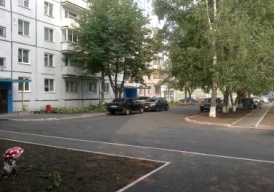 2Обеспечение освещения дворовых территорий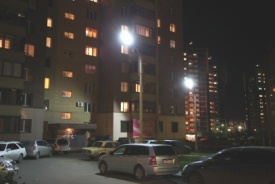 3Установка скамеек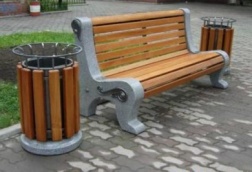 4Установка урнДополнительный перечень видов работ по благоустройству дворовых территорийДополнительный перечень видов работ по благоустройству дворовых территорийДополнительный перечень видов работ по благоустройству дворовых территорий1Проезд к территориям, прилегающим к многоквартирным домам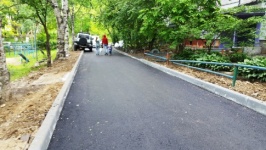 2Обустройство тротуаров, мостовых (в том числе тротуарной плиткой)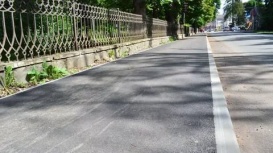 3Установка бордюрных камней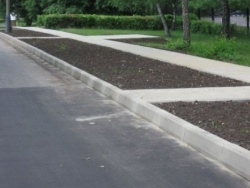 4Установка песочниц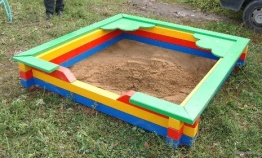 5Установка качелей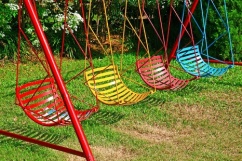 6Устройство гостевой стоянки (автомобильные парковки)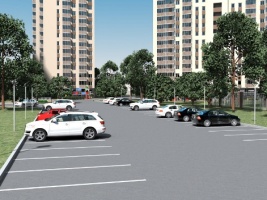 